MODELO DE DECLARAÇÃO DE COMUNIDADES, ESCOLAS, ASSOCIAÇÕES, ONGs, OSCs e INSTITUIÇÕES PÚBLICAS E/OU PRIVADAS EM GERAL, DEMONSTRANDO INTERESSE NO DESENVOLVIMENTO DE PROJETO DE EXTENSÃO PROPOSTA PELA UFPB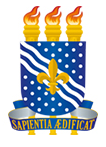 ANEXO VIIUNIVERSIDADE FEDERAL DA PARAÍBAPRÓ-REITORIA DE EXTENSÃO COORDENAÇÃO DE PROGRAMAS DE AÇÃO COMUNITÁRIA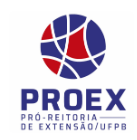 Declaramos para fins e efeitos, que o município/comunidade/associação/ instituição...........................................................................................................................................................................................................................................................................................................                                                                                                                                                                  representado por .................................................................................................................................                                                                                                                                               tem interesse na efetivação das atividades propostas no Projeto de Extensão “............................. .............................................................................................................................................................. ............................................................................................................................................................”coordenado por...................................................................................................................................                                                                                                     ___________________, _______/________/________ Local e data____________________________________________                 Assinatura do representanteJUSTIFICATIVA (caso o proponente considere que a declaração acima não é necessária ou pertinente)________________________________________________________________________________
________________________________________________________________________________
________________________________________________________________________________________________________________________________________________________________________________________________________________________________________________
________________________________________________________________________________
___________________, _______/________/________ Local e data__________________________________ Assinatura do proponente